PÊCHE ANNÉE 2019VENTE DES CARTES DE PÊCHEVente de cartes de pêche sur internet : http://www.cartedepeche.frL’Office de Tourisme de Salies-du-Salat est l’unique dépositaire de l’AAPPMA du Bas Salat :05 61 90 53 93http://www.tourisme-salies-du-salat.com Boulevard Jean Jaurès - 31260 Salies-du-SalatOuverture en basse et moyenne saison :du lundi au vendredi de 09:00 à 12:00 et de 13:30 à 17:30Ouverture en haute saison :du lundi au vendredi de 09:00 à 12:00 et de 13:30 à 17:30le samedi de 10:00 à 12:00 et de 13:30 à 17:30http://aappmabassalat.overblog.com/le-depositaire-de-l-aappma-du-bas-salat  DÉTAILLANTS D’ARTICLES DE PÊCHEVente de matériel de pêche et d’appâts, à proximité :Maison Ducos, 25 avenue Tolosane, 31260 Mane (2,2 km)Saint-Go Pêche, ZI Paban - RN 117 Parking CASINO, 31800 Estancarbon (18 km)Décathlon Essentiel Saint-Gaudens – ZAC des Landes – 10 avenue du Cagire – 31800 Estancarbon (19 km)La Cage à Pie, chemin de la Graouade, 31800 Saint-Gaudens (27 km)Ediloisir, RN 117 - Route de Tarbes, 31800 Villeneuve-de-Rivière (28 km)GUIDES DE PÊCHEGuides de la Fédération Française des Moniteurs Guides de Pêche :Guide pêche 31 – édition 2019, page 42http://ffmgp.com/les-moniteurs-guides/ LOCATION DE BARQUESEIBR (Entente Intercommunale Boussens Roquefort)Gilles Fuzeret : 06 12 20 22 33http://www.hautegaronnetourisme.com/preparer/voir-faire/activites-et-loisirs/eibr-955556 AAPPMA LOCALEContacts AAPPMA du Bas Salat :Francis Souquet - président : 06 16 45 68 55Jean-Pierre Picaudé - trésorier : 06 33 66 75 91Site internet AAPPMA du Bas Salat : http://aappmabassalat.overblog.com E-mail : aappmabassalat@gmail.com Page Facebook : https://www.facebook.com/AAPPMABasSalat/ Parcours de pêche empoissonnés de l’AAPPMA du Bas Salat :1ère catégorieLe Lens, à Cassagne, entre le pont de la Caraou et le pont de Bordères (RD 62)2ème catégorieLe Salat, rivière du domaine public (empoissonnement uniquement pour l’ouverture de la pêche de la truite)Les deux branches du canal de fuite de la centrale hydroélectrique de l’Usine à Sel, à Salies-du-SalatLe parcours sans panier de Roquefort-sur-Garonne, sur le Salat, de la falaise à la confluence avec la Garonnehttp://aappmabassalat.overblog.com/les-points-d-intérêt-de-l-aappma-du-bas-salat AAPPMA VOISINEContact AAPPMA Arbas :Patrick Roquefeuil - président : 06 22 75 88 24E-mail : roquefeuil.petm@free.fr Parcours enfants de l’AAPPMA d’Arbas :1ère catégorieL’Arbas, à Montgaillard-de-Salies, entre le pont sur la D13i et l’aire de pique-nique, 300 m en avalParcours de pêche empoissonné de l’AAPPMA d’Arbas :1ère catégorieL’Arbas, au sud de Mane, de la digue de Montgaillard à la passerelle du lieu-dit Planc, le long de la D13FÉDÉRATIONS DÉPARTEMENTALESFDAAPPMA 31 :Site internet : http://www.fede-peche31.com Page Facebook : Fédération de pêche de Haute-Garonne 31 - peche31https://www.facebook.com/peche31/ Application pour smartphones : Pêche31https://itunes.apple.com/gb/app/peche31/id1197375366?mt=8, I’Tunes, sous iOShttps://play.google.com/store/apps/details?id=hr.apps.n207093255&hl=fr, Google play, sous AndroidFDAAPPMA 09 :Site internet : http://www.peche-ariege.com Page Facebook : Fédération de pêche de l'Ariègehttps://www.facebook.com/federationpecheariege DOCUMENTATIONGuide de pêche 31 – édition 2019http://www.fede-peche31.com/federation-peche-31.html  Guide de pêche 09 – édition 2019http://www.peche-ariege.com/uploads/LIVRET%20PECHE%20ARIEGE%202019.pdf http://www.peche-ariege.com/uploads/REGLEMENTATION%202019%20ARIEGE.pdf Arrêté préfectoral règlementant la pêche en Haute-Garonne, en 2019http://www.haute-garonne.gouv.fr/content/download/28480/192988/file/ARR-PECHE-2019-signe.pdf http://www.haute-garonne.gouv.fr/content/download/28481/192992/file/affiche-peche-2019.pdf Arrêté préfectoral règlementant la pêche en Ariège, en 2018 A trouver…Les heures légales de pêche, en Haute-Garonne :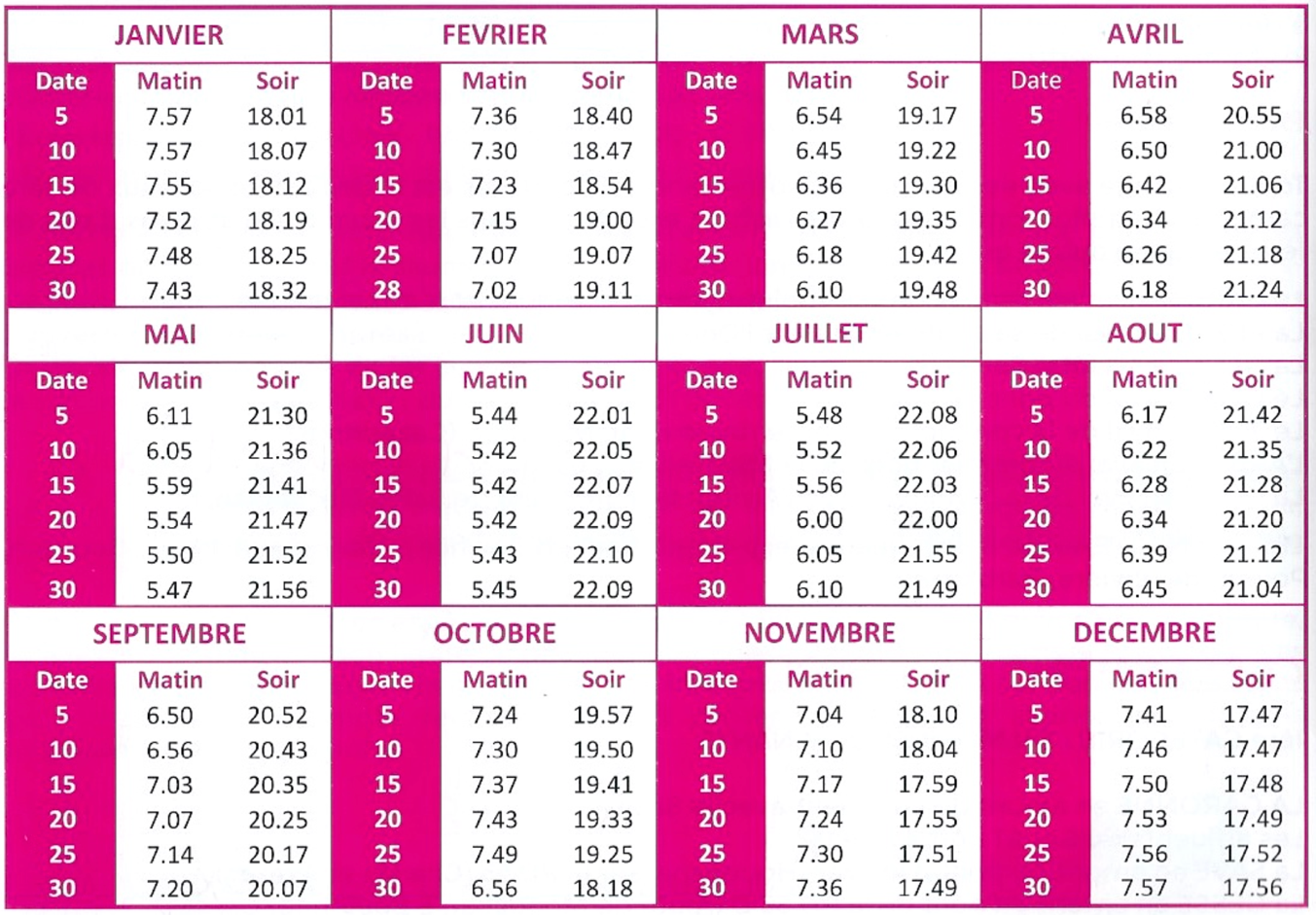 Zoom sur le secteur de l’AAPPMA du Bas SalatLa zone d’influence géographique : http://aappmabassalat.overblog.com/la-zone-d-influence-géographique-de-l-aappma-du-bas-salatLes cours d’eau et plans d’eau : http://aappmabassalat.overblog.com/les-cours-d-eau-et-le-plan-d-eau-de-l-aappma-du-bas-salat-et-leur-catégorie-piscicole Les parcours empoissonnés : http://aappmabassalat.overblog.com/les-points-d-intérêt-de-l-aappma-du-bas-salat La règlementation :http://aappmabassalat.overblog.com/tag/reglementation/Le niveau des eaux : https://www.vigicrues.gouv.fr/niv3-station.php?CdStationHydro=O059251001&CdEntVigiCru=25&GrdSerie=H&ZoomInitial=1&CdStationsSecondaires=Les dates de repeuplement : http://aappmabassalat.overblog.com/tag/repeuplements/Les hébergements pêche : http://aappmabassalat.overblog.com/tag/hebergements%20peche/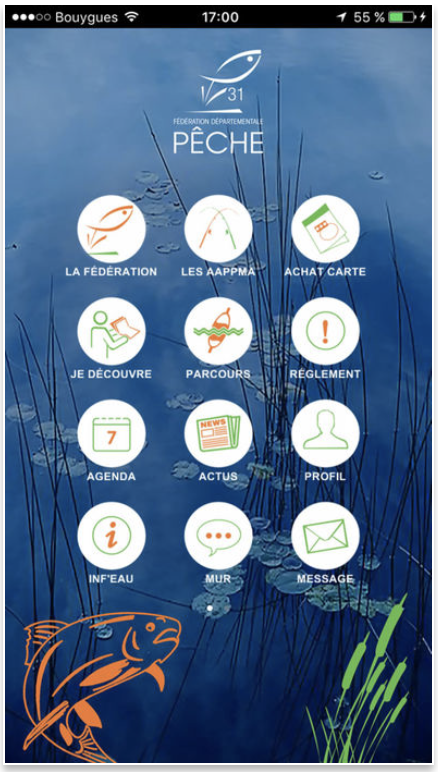 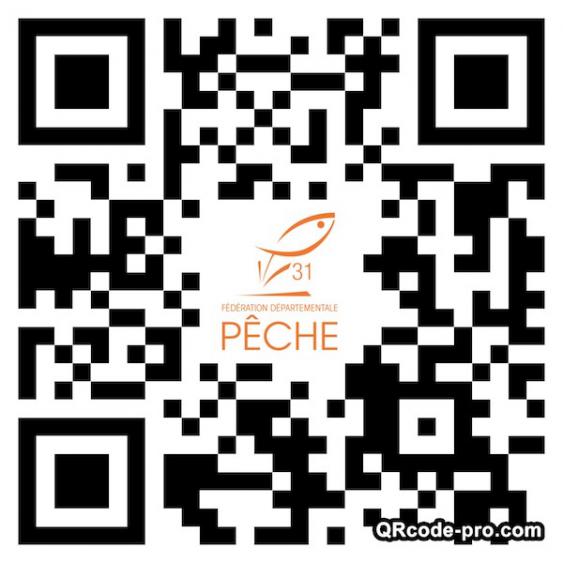 Pêche31Pêche31Pêche31